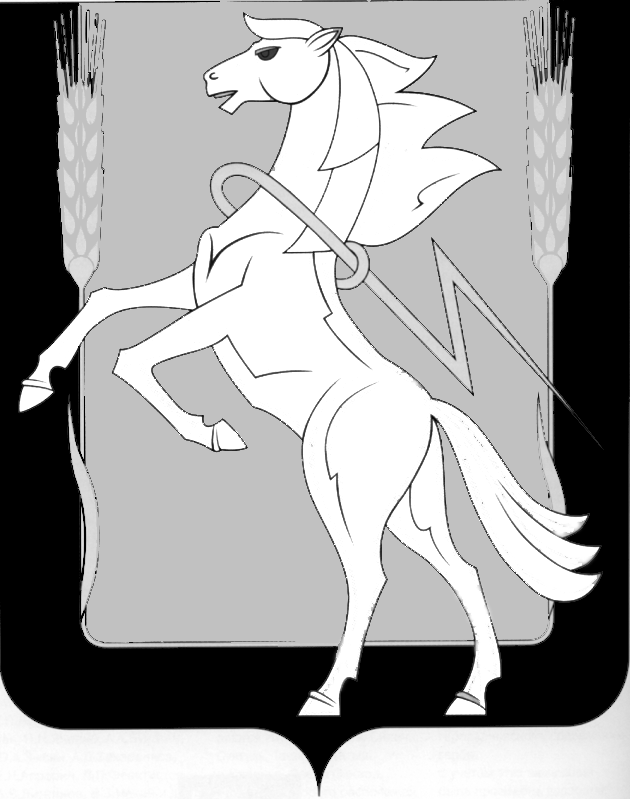 Совет депутатов Саккуловского сельского поселенияСосновского муниципального района Челябинской областишестого созыва Р Е Ш Е Н И Е п.Саккуловоот «29» января 2024 г. № 93«О нормативах формирования расходов бюджетаСаккуловского сельского поселения на оплату трудадепутатов, выборных должностных лиц местного самоуправления,осуществляющих свои полномочия на постоянной основе,и муниципальных служащих на 2024 год»        В соответствии с Бюджетным кодексом Российской Федерации, руководствуясь Постановлением Правительства Челябинской области № 754-П от 28 декабря 2023 года "О нормативах формирования расходов бюджетов муниципальных округов, городских округов (городских округов с внутригородским делением), муниципальных районов, внутригородских районов, городских и сельских поселений Челябинской области на оплату труда депутатов, выборных должностных лиц местного самоуправления, осуществляющих свои полномочия на постоянной основе, и муниципальных служащих на 2024 год", Совет депутатов Саккуловского сельского поселения шестого созыва РЕШАЕТ:     1. Утвердить объём расходов бюджета Саккуловского сельского поселения на оплату труда депутатов, выборных должностных лиц местного самоуправления, осуществляющих свои полномочия на постоянной основе, и муниципальных служащих на 2024 год в сумме 4 987,00 тыс. руб.      2. Направить настоящее решение Главе Саккуловского сельского поселения для подписания.Глава Саккуловскогосельского поселения                                                                             Т.В. АбрароваПредседатель Совета депутатовСаккуловского сельского поселения                                              Н.З. Гизатуллина   